การแจ้งระบบฐานข้อมูลบุคลากรหากผู้รับโอนเงินยังไม่มีฐานข้อมูลบุคลากรหรือเป็นบุคลากรใหม่ ต้องทำบันทึกข้อความตาม    แบบที่กำหนด ส่งมายังกองคลัง พร้อมเอกสาร/หลักฐาน ประกอบด้วยสำเนาบัตรประจำตัวประชาชนพร้อมรับรองสำเนาถูกต้องสำเนาสมุดบัญชีเงินฝากธนาคารเฉพาะในจังหวัดอุบลราชธานีที่มีรายการเคลื่อนไหวอย่างน้อย 6 เดือนพร้อมรับรองสำเนาถูกต้อง กรณีบัญชีธนาคารไทยพาณิชย์ จำกัด (มหาชน) จักได้รับเงินโอนเข้าบัญชีภายวันที่กองคลังโอนเงิน  หากเป็นบัญชีธนาคารอื่นจักได้รับโอนเงินเข้าบัญชี      2 วันทำการ ถัดจากวันที่กองคลังโอนเงิน			บันทึกข้อความ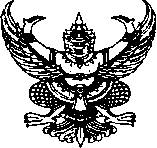 ส่วนราชการ  ..................................................................................................................................                             ที่  ศธ .........................................................................	วันที่..............................................................              เรื่อง   ขออนุมัติเพิ่มฐานข้อมูลบุคลากร/เจ้าหนี้ภายในเรียน   อธิการบดีเนื่องด้วย หน่วยงาน/สำนักงาน...................................................... มีความประสงค์ขอเพิ่มฐานข้อมูลบุคลากร(ระบุชื่อ-นามสกุล) ................................................ ตำแหน่ง...............................................ประเภทบุคลากร...............................................สายงาน สนับสนุน/ผู้สอน......................................................... ประสงค์แจ้งเตือนการโอนเงินผ่าน E-mail............................................................... โดยมีเอกสาร/หลักฐานประกอบ ดังนี้        	สำเนาสมุดบัญชีเงินฝากธนาคาร		สำเนาบัตรประจำตัวประชาชน		จึงเรียนมาเพื่อโปรดพิจารณา                                 (ลงชื่อ)…………………………………...................... (ผู้มีอำนาจลงนาม)                                         (............................................................)          (ตำแหน่ง)......................................................... ............................................................................................................................................................................สำหรับผู้ดูแลระบบ ubufmis (  )   เห็นควรอนุมัติเพิ่มฐานข้อมูลบุคลากรและดำเนินการเรียบร้อยแล้ว(  )   ไม่สามารถเพิ่มฐานข้อมูลบุคลากร เนื่องจาก...............................................................................................       ...................................................................................................................................................................                                                          (ลงชื่อ).............................................(ผู้ดูแลระบบubufmis)(  )  อนุมัติ(  )  ไม่อนุมัติ                                              	              (ลงชื่อ)…………………………………......................                                          (............................................................)           (ตำแหน่ง)......................................................... 